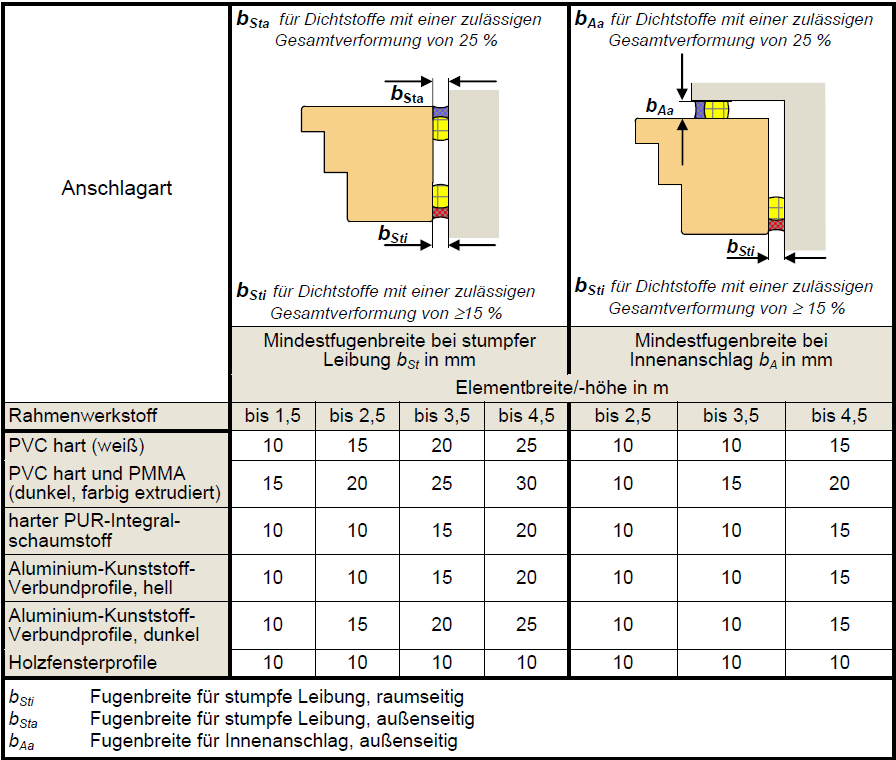 Tabelle 1: Empfohlene Fugenbreiten b zur Planung von Anschlussfugen mit Dichtstoff (Quelle: Leitfaden zur Montage (1))Tabelle 2: Allgemeine Eignung und Eigenschaften von spritzbaren Fugendichtstoffen für die Abdichtung von Anschlussfugen an Fenstern und Außentüren- 	= in der Regel nicht empfohlen/nur in Ausnahmefällen geeignet+	= in der Regel geeignet
( )	= nur besondere QualitätenLiteraturLeitfaden zur Planung und Ausführung der Montage von Fenstern und Haustüren für Neubau und Renovierung, RAL Gütegemeinschaft Fenster und Haustüren e.V., Institut für Fenstertechnik Rosenheim, 2. Auflage, März 2014)Energieeinsparverordnung – EnEV (Verordnung über energiesparenden Wärmeschutz und energiesparende Anlagentechnik bei Gebäuden), 2013DIN EN 15651-1:2012-12 und DIN EN 15651-1:2017-07, „Fugendichtstoffe für nicht tragende Anwendungen in Gebäuden und Fußgängerwegen - Teil 1: Fugendichtstoffe für Fassadenelemente“  Dichtstoff-TechnologieAußen-fugeInnen-fugeHolz (lackiert/lasiert)PVCMetall (beschichtet)ÜberstreichbarkeitAnstrichverträglichkeitNaturstein-verträglichkeitFrühregenbeständigkeitWitterungs-/UV-BeständigkeitWasserdampfdiffusions-widerstandBemerkungenSilikon (sauer vernetzend)-----schlechte bzw. keine Haftung auf zementären Untergründen, daher i. d .R. nicht geeignetSilikon (neutral vernetzend)+++++neinja(+)jasehr gutniedrigAcryl(wasserbasiert)(+)+++-(+)ja-(ja)guthochi. d .R. keine Haftung auf Fliesen/ glasierten Untergründen; frostempfindlich während TrocknungHybridpolymer / Silanmodifiziertes Polymer (SMP)+++++(+)ja(+)jagutmittelPolyurethan (PU)+-+++(+)ja(+)jamittel bis gutmitteli. d .R. nicht auf feuchten Untergründen anwendbar